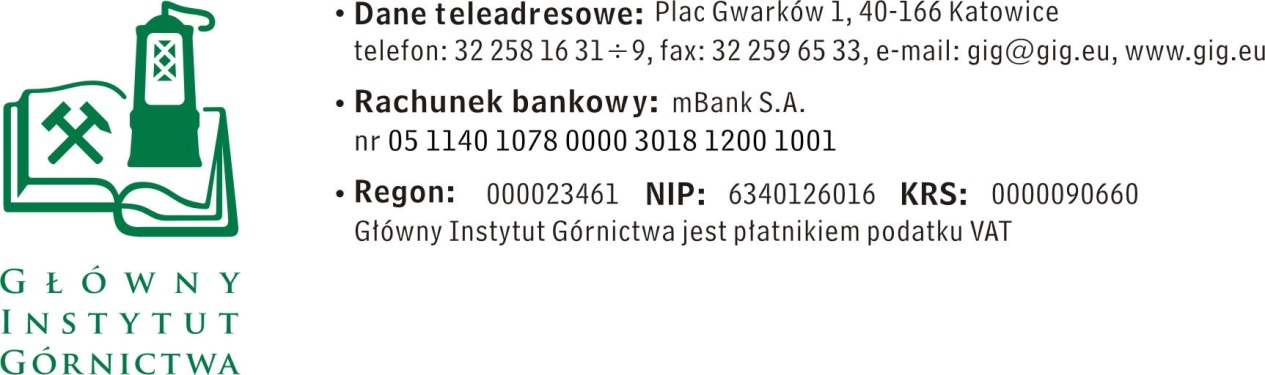 ZAPYTANIE OFERTOWE  z  dnia 24.03.2016 r.Ekspertyza na temat: „Zdefiniowanie benchmarków wskaźników emisji rtęci na przykładzie instalacji „Tauron Wytwarzanie S.A.”Informacje ogólneZamawiający: Główny Instytut Górnictwa; Plac Gwarków 1; 40-166 Katowice.Do niniejszego zapytania ofertowego nie stosuje się przepisów ustawy Prawo 
zamówień publicznych z dnia 29 stycznia 2004 r. (Dz.U. z 2015 poz. 2164).Opis przedmiotu zamówienia:Przedmiotem zamówienia jest wykonanie ekspertyzy na temat: „Zdefiniowanie benchmarków wskaźników emisji rtęci na przykładzie instalacji „Tauron Wytwarzanie S.A.” w ramach projektu pt. „Opracowanie bazy danych zawartości rtęci w krajowych węglach, wytycznych technologicznych jej dalszej redukcji wraz ze zdefiniowaniem benchmarków dla krajowych wskaźników emisji rtęci” finansowanego przez Narodowe Centrum Badań i Rozwoju 
w ramach Programu Badań Stosowanych.Zawartość opracowania: Statystyki wyników badań emisji rtęci dla pojedynczych dużych instalacji opalanych węglem.Uogólnienie wyników badań i ocena wpływu zawartości rtęci w węglu na emisje rtęci do atmosfery dla danej dużej instalacji energetycznej.Propozycja benchmarków wskaźników redukcji emisji rtęci dla polskich dużych instalacji opalanych węglem w funkcji typu kotła i zastosowanych instalacji ochronnych.Ocena prawdopodobnej emisji rtęci w Polsce ze spalania węgla metodą „top-down”, wychodząc z ładunku rtęci w spalanych i użytkowanych węglach, Ocena redukcji emisji rtęci w funkcji „niedopału”Zamawiający wymaga prowadzenie badań według PN-EN 13211 i ASTM D 67840-02.Osoba do kontaktów z oferentami:-	Łukasz Bogus tel. 32 259 23 52, mail: lbogus@gig.eu IV.	Wymagania dotyczące Wykonawców oraz dokumenty wymagane wraz z ofertą:Wymagany termin ważności oferty: 30 dni od daty składania ofert.Ofertę należy złożyć na załączonym formularzu ofertowym – załącznik nr 1.Do oferty należy dołączyć następujące dokumenty:a)	Aktualny odpis z właściwego rejestru, jeżeli odrębne przepisy wymagają wpisu do rejestru, wystawionego nie wcześniej niż 6 miesięcy przed upływem terminu składania ofert.b)	Warunek posiadania wiedzy i doświadczania: Wykonawca musi wykazać, iż w okresie ostatnich 3 lat przed upływem terminu składania ofert, a jeżeli okres prowadzenia działalności jest krótszy – w tym okresie, wykonał co najmniej jedną ekspertyzę/opinię dotyczącą dostosowania dużych instalacji spalania węgla do spodziewanych ograniczeń emisji rtęci (konkluzje BAT) oraz posiada udokumentowane własne doświadczenia pomiarów emisji rtęci i w tym okresie wykonał co najmniej: -	5 pomiarów zanieczyszczeń pyłowych i gazowych w dużych instalacjach energetycznych, zwłaszcza pomiaru emisji rtęci do atmosfery.-	2 prace polegające na wykonywaniu bilansu rozchodu rtęci między produkty w dużych instalacjach energetycznych.-	2 prace polegające na prowadzeniu pomiarów emisji rtęci metodę pomiaru ciągłego z zastosowaniem procedur akredytowanych.W celu wykazania spełniania przez Wykonawcę warunku, o którym mowa powyżej Wykonawca zobowiązany jest przedłożyć wraz z ofertą: wykaz wykonanych usług, w okresie ostatnich trzech lat przed upływem terminu składania ofert, a jeżeli okres prowadzenia działalności jest krótszy – w tym okresie, wraz z podaniem ich wartości, przedmiotu, dat wykonania i podmiotów, na rzecz których usługi zostały wykonane, oraz załączeniem dowodów, czy zostały wykonane lub są wykonywane należycie - zgodnie z załącznikiem nr 2 do zapytania ofertowego.c)	Wykonawca musi złożyć wraz z ofertą kopie potwierdzone za zgodność z oryginałem zaświadczenia niezależnych podmiotów zajmujących się poświadczaniem zgodności działań wykonawcy z normami jakościowymi w zakresie potwierdzającym stosowanie norm: -	PN-EN ISO 9001:2009-	PN-N-18001:2004-	PN-EN ISO 14001:2005-	PN-EN ISO/IEC 17025lub równoważnych.d)	Pełnomocnictwo do reprezentowania wykonawcy, jeśli nie wynika to z innych dokumentów dołączonych do zapytania ofertowego.V.	Warunki płatnościZapłata wynagrodzenia nastąpi przelewem na rachunek bankowy Wykonawcy, w terminie do 30 dni licząc od daty dostarczenia do Zamawiającego prawidłowo wystawionej faktury VAT.VI.	Kryteria oceny ofert oraz wybór najkorzystniejszej oferty.Kryterium oceny ofert: 	cena					- 100%Informujemy, że w przypadku zaakceptowania Państwa oferty zostaniecie o tym fakcie powiadomieni i zostanie wdrożone przygotowanie zamówienia.Cena podana przez Wykonawcę nie będzie podlegała zmianie w trakcie realizacji zamówienia.VII.	Miejsce i termin składania ofertOfertę według załączonego wzoru należy złożyć do dnia 31.03.2016 r. do godz. 12.00. Ofertę można złożyć drogą elektroniczną lub w siedzibie Zamawiającego:Główny Instytut GórnictwaPlac Gwarków 140-166 Katowicee-mail: lbogus@gig.euZamawiający zastrzega sobie prawo do unieważnienia zapytania ofertowego w każdej chwili, bez podania przyczyny.Zamawiający informuje, iż ocenie podlegać będą tylko te oferty, które wpłyną do Zamawiającego w okresie od dnia wszczęcia niniejszego rozeznania rynku do dnia, w którym upłynie termin składania ofert.VIII.	Termin wykonania zamówienia:Przedstawienie wersji roboczej ekspertyzy: 29 kwietnia 2016 r., odbiór ekspertyzy: 31 maja 2016.IX.	Załączniki:Formularz oferty.Wykaz wykonanych pracZAPRASZAMY DO SKŁADANIA OFERTZałącznik nr 1 do Zapytania ofertowego.__________________pieczęć firmowa WykonawcyNazwa / Imię i nazwisko Wykonawcy:__________________________________________________________________________________________Adres: _______________________________Nr tel.: _________________ Nr faksu: ________________Adres e-mail: _________________________OFERTAz dnia ____________Wykonanie ekspertyzy na temat: „Zdefiniowanie benchmarków wskaźników emisji rtęci na przykładzie instalacji „Tauron Wytwarzanie S.A.”Niniejszym oferujemy cenę, zgodnie z warunkami zawartymi w Zapytaniu ofertowym za kwotę:netto: _________________________ PLN,VAT – ___%, wartość ___________________ PLN,brutto: _______________________________ PLN.słownie: ______________________________________________________________2.	Oświadczenie Wykonawcy:2.1	Oświadczam, że cena brutto obejmuje wszystkie koszty realizacji przedmiotu 
zamówienia.2.2	Oświadczam, że spełniam wszystkie wymagania zawarte w Zapytaniu ofertowym.2.3	Oświadczam, że uzyskałem od Zamawiającego wszelkie informacje niezbędne do rzetelnego sporządzenia niniejszej oferty.2.4	Oświadczam, że uznaję się za związanego treścią złożonej oferty, przez okres 30 dni od daty jej złożenia.2.5	Oświadczam, że znane mi są zasady wyboru Wykonawcy i nie wnoszę do nich 
zastrzeżeń.3.	Załączniki wymagane do oferty:-	wykaz usług z załączeniem dowodów, czy usługi zostały wykonane należycie.-	kopie certyfikatów: PN-EN ISO 9001:2009, PN-N-18001:2004, PN-EN ISO 14001:2005, PN-EN ISO/IEC 17025._____________________________					____________________________(miejscowość, data)							(podpis) )Załącznik nr 2 do Zapytania ofertowego...........................................Pieczątka firmowa Wykonawcy/Imię i Nazwisko WykonawcyDoświadczenie zawodowe - wykaz usługSkładając ofertę w zapytaniu na: Wykonanie ekspertyzy na temat: „Zdefiniowanie benchmarków wskaźników emisji rtęci na przykładzie instalacji „Tauron Wytwarzanie S.A.”przedkładam/y wykaz wykonanych usług w okresie ostatnich trzech lat przed upływem terminu składania ofert, a jeżeli okres prowadzenia działalności jest krótszy – w tym okresie, wraz z podaniem ich wartości, przedmiotu, dat wykonania i podmiotów, na rzecz których usługi zostały wykonane, oraz załączeniem dowodów, czy zostały wykonane należycie........................................ , dnia .......................		......................................................Podpis wraz z pieczęcią osoby uprawnionej do reprezentowania Wykonawcy Lp.InwestorRodzaj wykonanych usług potwierdzających spełnienie warunków udziału w postępowaniu określonych w  SIWZWartość usług z podatkiem VAT, które wykonywał Wykonawca Data wykonania usług: